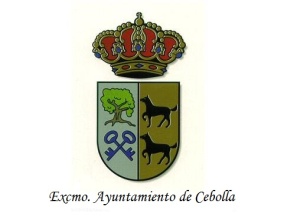 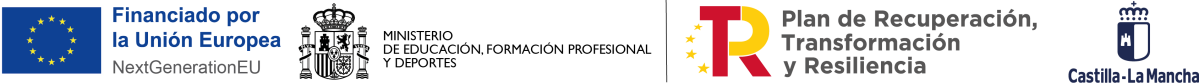 	Licitador/a del contrato que tiene por objeto la “Terminación y Modificación de Escuela Infantil Municipal”, expediente nº P/AbS-02/2023; contrato que constituye una actuación necesaria para la consecución de los objetivos definidos en el PRTR, en el componente, medida (reforma o inversión) y, en su caso, submedida, que se indican a continuación:Componente: Componente 21-Modernización y digitalización del sistema educativo, incluida la educación temprana de 0 a 3 años.Medida: Inversión 1 (C21.I1) - Creación de plazas del Primer Ciclo de Educación Infantil de titularidad pública (prioritariamente de 1 y 2 años).	Programa de impulso de escolarización en el Primer Ciclo de Educación Infantil con nuevas plazas de titularidad pública (prioritariamente de 1 y 2 años): Reforma/rehabilitación y equipamiento para nuevas unidades; nueva construcción y equipamiento; y, gastos de funcionamiento.	DECLARO BAJO MI RESPONSABILIDAD: Que la empresa a la que represento conoce la normativa que es de aplicación, en particular los siguientes apartados del artículo 22, del Reglamento (UE) n.º  2021/241 del Parlamento Europeo y del Consejo, de 12 de febrero de 2021, por el que se establece el Mecanismo de Recuperación y Resiliencia:	1. La letra d) del apartado 2: «recabar, a efectos de auditoría y control del uso de fondos en relación con las medidas destinadas a la ejecución de reformas y proyectos de inversión en el marco del PRTR, en un formato electrónico que permita realizar búsquedas y en una base de datos única, las categorías armonizadas de datos siguientes:	i. El nombre del perceptor final de los fondos;	ii. el nombre de la contratista y de la subcontratista, cuando el perceptor final de los fondos sea un poder adjudicador de conformidad con el Derecho de la Unión o nacional en materia de contratación pública;	iii. los nombres, apellidos y fechas de nacimiento de los titulares reales del perceptor de los fondos o de la contratista, según se define en el artículo 3, punto 6, de la Directiva (UE) 2015/849 del Parlamento Europeo y del Consejo (26);	iv. una lista de medidas para la ejecución de reformas y proyectos de inversión en el marco del PRTR, junto con el importe total de la financiación pública de dichas medidas y que indique la cuantía de los fondos desembolsados en el marco del Mecanismo y de otros fondos de la Unión».	2. Apartado 3: «Los datos personales mencionados en el apartado 2, letra d), del presente artículo solo serán tratados por los Estados miembros y por la Comisión a los efectos y duración de la correspondiente auditoría de la aprobación de la gestión presupuestaria y de los procedimientos de control relacionados con la utilización de los fondos relacionados con la aplicación de los acuerdos a que se refieren los artículos 15, apartado 2, y 23, apartado 1. En el marco del procedimiento de aprobación de la gestión de la Comisión, de conformidad con el artículo 319 del TFUE, el Mecanismo estará sujeto a la presentación de informes en el marco de la información financiera y de rendición de cuentas integrada a que se refiere el artículo 247 del Reglamento Financiero y, en particular, por separado, en el informe anual de gestión y rendimiento».	Conforme al marco jurídico expuesto, manifiesto acceder a la cesión y tratamiento de los datos con los fines expresamente relacionados en los artículos citados.Firmado digitalmenteAYUNTAMIENTO de CEBOLLA (Toledo).-AYUNTAMIENTO de CEBOLLA (Toledo).-“Plan de Recuperación, Transformación y Resiliencia – Financiado por la Unión Europea – NextGenerationEU”Componente 21-Modernización y digitalización del sistema educativo, incluida la educación temprana 0 a 3 años; Inversión 1 (C21.I1) - Creación de plazas del Primer Ciclo de Educación Infantil de titularidad pública (prioritariamente de 1 y 2 años).“Programa de impulso de escolarización en el Primer Ciclo de Educación Infantil con nuevas plazas de titularidad pública, prioritariamente para niñas y niños de 1 y 2 años”, financiado con cargo al Mecanismo de Recuperación y Resiliencia (MRR), componente 21“Plan de Recuperación, Transformación y Resiliencia – Financiado por la Unión Europea – NextGenerationEU”Componente 21-Modernización y digitalización del sistema educativo, incluida la educación temprana 0 a 3 años; Inversión 1 (C21.I1) - Creación de plazas del Primer Ciclo de Educación Infantil de titularidad pública (prioritariamente de 1 y 2 años).“Programa de impulso de escolarización en el Primer Ciclo de Educación Infantil con nuevas plazas de titularidad pública, prioritariamente para niñas y niños de 1 y 2 años”, financiado con cargo al Mecanismo de Recuperación y Resiliencia (MRR), componente 21Expediente nºP/AbS- 02/2023Contratación OBRAS: “TERMINACIÓN y MODIFICACIÓN de ESCUELA INFANTIL MUNICIPAL”Expediente nºP/AbS- 02/2023ANEXO III.A al PLIEGO de CLÁUSULAS ADMINISTRATIVAS PARTICULARES(Apartado 8ª.4.b) 1 de la Cláusula Octava)Expediente nºP/AbS- 02/2023DECLARACIÓN de CESIÓN y TRATAMIENTO de DATOS en RELACIÓN con la EJECUCIÓN de ACTUACIONES del PRTRD/Dª          Nº DNI:           En nombre propio                    En representación de la empresa que se indica a continuación, en calidad de (cargo)      En nombre propio                    En representación de la empresa que se indica a continuación, en calidad de (cargo)      En nombre propio                    En representación de la empresa que se indica a continuación, en calidad de (cargo)      En nombre propio                    En representación de la empresa que se indica a continuación, en calidad de (cargo)      Empresa:           Empresa:           Empresa:           Nº CIF:           Domicilio fiscal:           Domicilio fiscal:           Domicilio fiscal:           Domicilio fiscal:           Dirección de correo electrónico:Dirección de correo electrónico:Nº de teléfono:Nº de teléfono: